AbstractXxx <text of abstract>Xxx <text of contribution>____________Telecommunication
Development SectorStudy GroupsTelecommunication
Development SectorStudy GroupsTelecommunication
Development SectorStudy Groups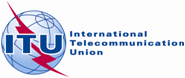 Xxx Meeting of ITU-D Study Group xxXxx Meeting of ITU-D Study Group xxXxx Meeting of ITU-D Study Group xxGeneva, xx xxxx 201xGeneva, xx xxxx 201xGeneva, xx xxxx 201xDocument xxx/xxx-XXX XXX 201x <date>Original: xxxFor information/actionQuestion xx-x/x: 	xxxx <title of Question>Question xx-x/x: 	xxxx <title of Question>Question xx-x/x: 	xxxx <title of Question>Question xx-x/x: 	xxxx <title of Question>SOURCEXxx <administration/entity submitting the document>Xxx <administration/entity submitting the document>Xxx <administration/entity submitting the document>TITLEXxx <document title>Xxx <document title>Xxx <document title>Revision of contribution xxxRevision of contribution xxxRevision of contribution xxxRevision of contribution xxxAction requested:Action requested:xxxxxx